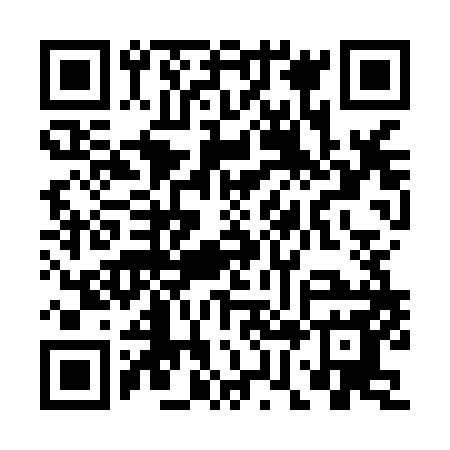 Prayer times for Abdul Rahim Mekan, PakistanWed 1 May 2024 - Fri 31 May 2024High Latitude Method: Angle Based RulePrayer Calculation Method: University of Islamic SciencesAsar Calculation Method: ShafiPrayer times provided by https://www.salahtimes.comDateDayFajrSunriseDhuhrAsrMaghribIsha1Wed4:105:3712:163:516:558:212Thu4:095:3612:153:516:568:223Fri4:085:3512:153:516:568:234Sat4:075:3412:153:516:578:245Sun4:065:3312:153:516:578:256Mon4:055:3212:153:516:588:267Tue4:045:3212:153:516:598:268Wed4:035:3112:153:516:598:279Thu4:025:3012:153:507:008:2810Fri4:015:3012:153:507:018:2911Sat4:005:2912:153:507:018:3012Sun3:595:2812:153:507:028:3113Mon3:585:2812:153:507:028:3214Tue3:575:2712:153:507:038:3315Wed3:575:2612:153:507:048:3416Thu3:565:2612:153:507:048:3417Fri3:555:2512:153:507:058:3518Sat3:545:2512:153:507:068:3619Sun3:535:2412:153:507:068:3720Mon3:535:2412:153:507:078:3821Tue3:525:2312:153:507:078:3922Wed3:515:2312:153:507:088:4023Thu3:515:2212:153:507:098:4024Fri3:505:2212:153:507:098:4125Sat3:495:2112:153:507:108:4226Sun3:495:2112:163:507:108:4327Mon3:485:2112:163:507:118:4428Tue3:485:2012:163:507:118:4429Wed3:475:2012:163:507:128:4530Thu3:475:2012:163:517:138:4631Fri3:465:2012:163:517:138:46